ŠPORT ZA ZDRAVJE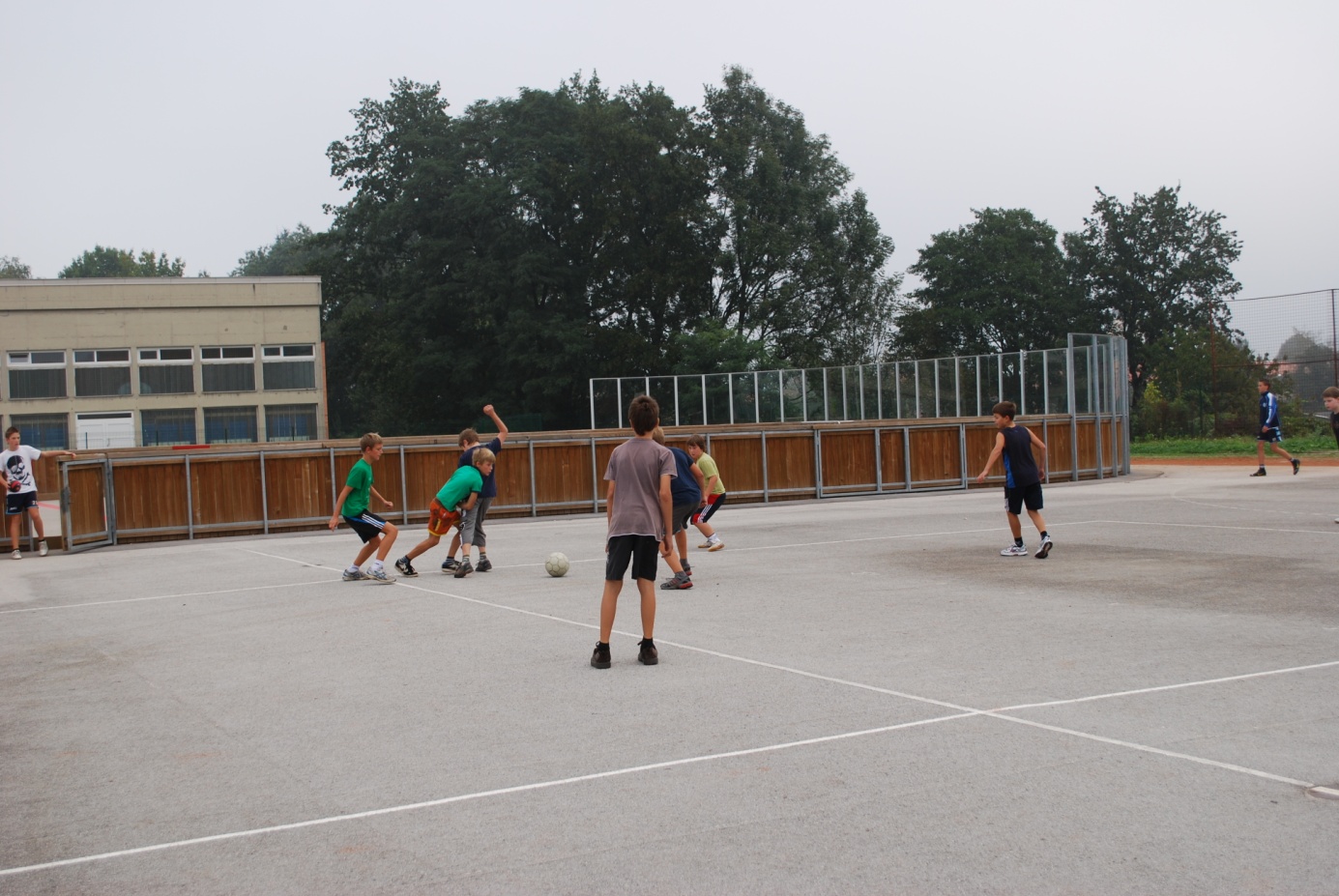 vabljeni vsi, ki vam je šport blizu, ki bi radi svoja znanja ustrezno nadgradili in se ob tem tudi zabavaliza učenke in učence 7. razredoveno šolsko leto (35 ur)večina vsebin bo izvedenih v rednih tedenskih urahs prizadevnostjo in resnim delom je zagotovljena lepa ocenadopolnitev in nadgradnjo ur redne športne vzgoje, poudarek je na najrazličnejših igrah z žogovadba bo večinoma potekala v igralni in turnirski oblikiUČITELJI ŠVZ